Musik, Läutenich	BegröötinHeute, wenn ihr seine Stimme hören werdet, so verstockt eure Herzen nicht.Hebr 3,15- Lied: Herr Jesu Christ (EG 155)1. Herr Jiises Krast, di tu üs wään,dan Hilag Geist tu üs deelsään;hi üs mä gnaad regiare meian tu a woorhaid feer a wai.2. Tu priisin eebenslütj a müs,at hart tu harkin rede üs;läät klang din wurd, hü dü’t heest mend,dat üs dan nööm wurd wel bekäänd3. bit wi ens sjong mä aal dan stootdet ‚Hilag, hilag beest dü, God!‘an luke di faan oontliat uunmä fröögels diar uun’t hemelslun.4. Aal lof an iar dü iiwag feist,God Feeder, Sön an Hilag Geist,uu hilag, grat trii-ianaghaid,di jilt aal pris uun iiwaghaid.ich: Psalem 119För aleewen, HERR, blaft din wurd, uun a hemel as’t seeker beslööden.Am koon ham diarüüb ferläät faangeneratjuun tu generatjuun. Dü heest a eerd fääst grünjlaanj,amdat hat bestäänt.Din ordnangen san daalang noch gültag. Dan ales stäänt uun dan siinst.Din wurd as en lochter för man fut an en laachten skiin üüb man leewentswai.Du mi stöön, hü dü lööwet heest! So bliiw ik laben. Läät min hööb ei ütjskäänd wurd!G: Iar hiart a Feeder, Sön an Geist üsens triiianag Hergod,üs't wiar tu began, so uk nü an aler tidj an faan iiwaghaid tu iiwaghaid. Aamen.Leew God,dü snaakest üüs weder uun. Din wurd spräächt faan leefdean wal üüs üüb di rocht wai bring. Man wi hiar ei tu,wi fertrau üüb üüs aanj krääft, snaake, uunsteed tu hiaren,swige, uk wan wi faan di spreeg skul. Halep üüs, am det tu anrin an haa mäliis mä üüs.P: Uu Her-god, 		G: haa dach -mä üs erbarmen. P: Uu Kristus,		G: haa dach erbarmen. P: Uu Her-god, 		G: haa dach erbarmen.Eisus Krast rept üüs iin uun't leewent,iin uun a freihaid,iin uun a iiwaghaid.Diar, huar sin wurd as, koon ham fröögels ütjbriad.Wi sjongP: Iar wees God uun a Hemel.'G.: An frees üüb eerdför a minsken, wat God gefaal.Alianang God at iar tuhiart,uun hemelshuuchte prüset,üüb eerd nant muar san frees nü stiarthi hää sin gnade wiset.En welbehaag hi hää uun üüs.hi wal üüs seegne uun sin hüs,all stridj as nü fergingen.Nora	 kollektbeedag		Leew God,Din wurd as laben uun Jiisus Krast. Huar hi snaaket an guuds dää,diar komst dü iin uun a welt.Skeenk üüs eeben uaren för din wurd. Maage üüs wrääken, wan wi mark,dat a minsken trinj am üüs am halep rep. Läät üüs hiar det stem faan a leewde. Am aal det bad wi di troch Jiisus Krast. Hi lewet mä di an a Hilag Geistan suragt för frees üüb a eerdfaan iiwaghaid tu iiwaghaid.G: Aamen, aamen.Kööre: Sai dach, wat san wi minskenDoris	- Evangelium4 En grat skööl minsken fersaameld jo trinjenam Jesus, an faan aler steeden streewed a lidj tu ham. Do ferteld hi jo en gliknis:5 „En büür ging üüb’t fial, sin siad ütjtusen. Iar hi a kurner ütjsmääd, fool en dial diarfaan üüb a wai. A kurner wurd tutreeden an a fögler piket’s ap.6 En ööder dial fool üüb stianag grünj. A kurner ging ap an drüged geliks weder, auer jo nian fochtaghaid hed. 7 Noch en ööder dial fool tesken a fisler. Jo fisler ging mä ap an kwarkt at jong siad.8 Man ian dial fool üüb guden grünj. A kurner ging ap an broocht anstuns hunertsis so föl fung.“ Do rep Jesus noch: ‚Hoker uaren hää tu harken, skal harke!‘Richard:BEKEENEN FAAN A GLUUW: lk liaw uun God, a Feeder,  di Almäächtag,  di skeeber faan hemel an eerd.An uun Jiisus Krast,  san iansagst Sön, üsens Herr,  emfüngen döör a Hilag Geist,  bäären faan't jongfoomen Maria,  lesen oner Pontius Pilatus,  krüsagd, stürwen an begreewen,  deelfäären uun't duadenrik,  üüb a traad dai wederapstenen faan a duaden,  apfäären uun a hemel; hi sat tu a rochter hun faan God, di almäächtag Feeder; faan diar skal hi kem, tu rachten auer a labenen an a duaden.Ik liaw uun a Hilag Geist,  ian hilag krastelk Sark,  det gemianskap faan a hilagen,  at ferjiwen faan a sanhen,  at weder-apstunen faan a duaden   an at iiwag leewent. Aamen.- Lied: Wir pflügen und wir streuen     (EG 508)1. Wi pluuge an wi streileat siad üüb’t ääkerlun,man‘ waaksen an at deienstäänt uun a hemels hun.Hi gongt lükluuwen eebenan dää a grui  diartu,hi wirket hiamelk skeeben,dat rikelk guuds wi fu.Ale leewentsgoowen kem faan a hemel deel; so soonke’m God, ja priise’m God an hööbe’m fääst üüb ham.2. Hi säänt a rin üüsweegenan san- an muunenskiin;hi wolet al san seegenso milj an konstfol iinan brangt ham tu üüs lunen,iin uun üüs fial an bruad;det gongt troch üüsens hunen,man komt faan God dach juart.Ale leewentsgoowen ...3. Wi soonke di för’t leewent,uu Hergod rünj (großzügig) an rik;dü heest üüs ales jiwen,wat wääkst bi skoot an dik.Wi haa ei föl tu bringen,wat föör di würdag as;so nem, wat wi haa füngen,üüs stakels hart, förwas.Ale leewentsgoowen ...Wir	-RichardGnaad förwech! Gnaad an frees faan god, üüs atj uun a hemel an sin dring Jiises Krast. Aamen!Leew Gemeend, leew frinjer, sastern an bredern,fein, dat jam kimen san dalang, am at wurd to hiaren, - üüb öömrang.Ans gans öders, üs wi det wänd san. An am´t wurd gongt uk dalang.Ik verlees di pretjeitekst, wat uunt evangelium faan Markus 4 stänt (Mk4,26-29).26 An Jiises saad: ‚Mä God sin rik as at hü bi en büür: Hi streilet a kurner üüb’t lun,27 do leit hi ham hen tu sliapen an stäänt weder ap– Dai ütj, dai iin.An at siad gongt ap an wääkst – an di büür witj ei hü.28 Hial faan saleew brangt at eerd frücht.Tuiarst a halem, do at aaks, tuleetst at rip wiaten uun’t aaks.29 Wan at frücht rip as, sjüürt hi anstuns a sakel hen,dan a fung as diar. Aamen!Leew gemeend,„Piarders dai, nachtet bi dai!! So ha a ualen det imer saad auer di biake dai. An üs jongen ha wi üs üüb di diar dai natürelk freuet. Bal wurd det weder laachter. A wos komt torag.At wurd weder warmer an a san skiint weder linger.At jonken wikt an a natüür wrekend bal weder ap uun das tidj.Mi gefäält det gliknis, wat wi jüst hiard ha. Wan ik un a wos ans üüb Oomram san, an mä´t wäl auer´t lun kehr, do luke ik floksis auer a fialen an seenk uun sok bilen. Ik luke, hü a büüren at siad ütj bring, - ei muar so hü iar faan hun. Daalang gongt det jo mä een trekker of een öder maskiin. Oober wat do pasiaret as det salew hü för düüsen juaren: Di büür maget sin werk, hi pluget di ääker an brangt at siard ütj. Oober det waaksen an gedeien maget hi ei. Det komt faan alian, - so tu saaien auer naacht. Iarst breeg do a lätj green spitsen troch at eerdrik, an bal wurd diar grat halemer ütj. Di büür oober koon diar niks bi tu du. Det stänt ei uun sin määcht an lüün. Her koon di minsk bluat mä a natüür tup werke. So as´t al imer weesen. An so blaft det was, so long `et minsken jaft. Uk wan wi minsken daling so stark uun a natüür iingrip wel.Saner gongt `et nimer. Jiises vertelt det gliknis to sin frinjer, üs een bispal för det hemelrik. So hü uun det gliknis skal det uk mä a hemel wees. Det hemelrik komt to üüs faan alian, hü det waaksen uun a natüür.Oober wat het det nü? Wat bedüüdet det nü för üüs gluuw, wan diar wat faan alian uun üüs wääkst an ripet?Gongt det auerhaupt? Heest dü diar an unswaar üüb, leew Georg?GeorgSo, Du sagst also, dass der Boden von selbst die Saat aufgehen lässt, das sei ein Gleichnis für das Himmelreich? Na, also – wie das im Himmel ist, weiß ich ja nicht. „Das kann auch niemand wissen“, hat der alte Sokrates gesagt. Aber wie das hier, im wirklichen Leben, so läuft, davon weiß ich etwas. Denn nicht nur die Saat muss ja wachsen. Wir Menschen müssen auch wachsen und reif werden.Damit hatte ich als Junge ein Problem. OK: Dass wir in den ersten Jahren unseres Lebens immer größer werden, das geht ganz von alleine – so wie bei der Saat, die der Bauer ausbringt. Mein Schuldirektor hat bei der Einschulung allerdings geklagt, dass unsere Generation viel größer sei als alle vorherigen. Er sagte im Scherz, das käme von dem vielen Kunstdünger, den wir zu uns nehmen. Gemeint hat er natürlich die eiweißhaltige Ernährung in der Zeit nach dem Krieg. Aber mit dem Größerwerden allein ist es ja nicht getan. Meine Mutter hat immer nur den Kopf geschüttelt über die Streiche, die ich in der Schule angestellt habe. Deshalb mussten meine Eltern und ich öfter zum Schuldirektor, als uns allen lieb war. „Wann willst Du denn endlich mal reif werden?“, hat mich meine Mutter oft gefragt.„Nie“, war meine Antwort. Denn: „Wenn ein Apfel reif ist, dann fällt er vom Baum und wird im besten Fall gegessen – entweder von den Vögeln oder von den Menschen. Im schlimmsten Fall wird er faul und vergammelt, weil niemand da ist, der ihn ernten will. Und auch das Korn, das auf den Feldern wächst, kommt ja in die Mühle, wenn es reif ist“. Heißt das, wenn uns unser Leben lieb ist, sollten wir uns Zeit lassen mit dem Reifen? – Heute würde ich sagen: „Ja. Dafür haben wir unser Leben lang Zeit“. Aber das geht nicht so von allein, wie das Wachstum in die Länge. Damit das Korn in die Scheune kommt, muss der Bauer viel arbeiten. Und damit wir reif werden für das Reich Gottes, muss auch jemand kräftig etwas dazutun. Wer könnte das wohl sein, lieber Richard?RichardIk vermude ans,  ei wi salew, leew Georg! Oober küüd det uk ödern wees, uun üüs leewent, troch jo wi ripe? Wat din mam saad, kään ik uk. Wan min bredern an ik ans weder auermudag ambi giset ha, to saad üs mam floksis: „Wan wurd jam ans erwoochsen?“ An do fraaget ik immer torag: „As man do erwooksen, wan am ei muar lachet an neen spoos muar hä?“Wat het det auerhaupt? Erwooksen an rip wurd? Am koon dach uk ans auermudig wees, an sik uk rocht freue auer´t leewent. Det hiart dach diar to. As´t ei so, arken ripet üüb sin oord an wiis. An koon am det meed? An köön öder minsken diar wirelk so föl tu do? Ik ha diar min twiiwler! Oober dü mänst natürelk üüs hergod, wan ik di rocht verstun!GeorgJa, klar: Du weißt doch, wie das hier ist in der Kirche: Das hat natürlich alles mit dem Herrgott zu tun! Es stimmt schon: Jeder muss auf seine eigene Weise reifen und zu sich selbst finden. Aber mir hat es gut getan, dass Gott mir Menschen über den Weg geschickt hat, die mir dabei geholfen haben. Damit meine ich nicht nur gute Ratschläge, sondern auch den einen oder anderen gezielten Schubs in die richtige Richtung.Aber das den Konfirmandinnen und Konfirmanden beizubringen, ist gar nicht einfach. Die sagen: „Was hat denn der liebe Gott damit zu tun, wenn ich mich freuen kann, oder lieben und lachen, neuen Mut schöpfen? Das machen wir doch alles selbst!“.RichardIk du di rocht! Oober ik maad hal noch ans torag to di tekst! Jiises vertelt egentlik niks faan die ääker, of faan´t fial, dan tu iarst fan een minsk, - di büür. Di büür dä aal sin werk, hi streulet at siad ütj, an do leit hi ham hen. An do gongt det siad faan alianang ap.Saner diartodun! At gongt tu iarst am di minsk, - wand dü mi fragest. Am sin werk an det, - wat wirelk täält uunt leewent. Jo dingen uk ans to lääten! Wi kön ei ales mä üüs hunern du! Jiises saait det troch een bil, wat a minsken domaals gud verstenen ha. Wi altemal begrip, dat wi üüs leewent nimer gans uun a hun ha. Wat wi du kön, skääl wi uk du. An wat wi ei köön, skääl wi hoker öders auerläät. So föl faan üüs lok uun´t leewent stänt ei uun üüs hun.Of wat mänst Dü diar to?GeorgDu sagst, wir überlassen das, was wir nicht können, besser jemand anders? Sag ich auch! Ich würde sogar noch weitergehen und behaupten, dass wir eigentlich gar nichts können, wenn wir das nicht beigebracht bekommen haben. Und letzten Endes gäbe es uns und die Welt doch gar nicht, wenn Gott nicht alles geschaffen hätte!„Alles ist an Gottes Segen und an Seiner Gnad gelegen“, heißt es doch im Kirchenlied. Und Martin Luther hat das auch immer betont: Dass wir selig werden allein aus Gottes Gnade.RichardAn Martin Luther hä uk ans vertelt, dat hi domaals mä sin frinjer uun Wittenberag Bier sööben hä, an Gods wurd hä ales faan salew maget. Diar ütj as a reformatiuun erwooksen.Hi hä domaals bluat pretjet, an det wurd as ütj taanj an hä sin anj wai tu a minsken nimen. So hä hi det leeder ütjtrakt. At wurd hä sik faan alian widjer dän oner a minsken.Det hiart sik so ianfach an ianfualag uun.Oober wi köön wirelk diar üüb trau, dat et sin wai namt uun üüs – wan wi diar för eeben san. An ham det saelw uunhiam stel. Et leit ei ales üüb üüs skolern. Am koon det gliknis wel uk noch gans öders verstun. Mi as wichtag, dat wi diar üüb trau kön, dat gods hemelrik wirelk uun üüs wäkst. At fraag as natürelk, hü wi det auerhaupt erkään kön. An diar maad ik weder uun´t bil faan Jiises bliiw. At wurd wort ütjstreilet uun üüs. At krääbt uun üüs uaren iin.Luther hä saad, di gluuw komt alian troch at wurd. Oober wi skääl üüs ham uk ütjsaat. Hiar an weder an weder diar üüb hiar!Troch det wurd, ei troch froom werken. Det wurd alian lingt – för´t beganen an erkäänen. An do wäkst `et uk uun üüs an brangt sin frücht uun werk an uun üüs leewen. Diar üüb kön wi üüs verläät! Jiisis sait: Di minsk lewet ei faan bruad alain, dan troch Gods wurd!An det komt ei lesag torag! GeorgJa, so ist es: Der Glaube kommt durch das Wort. Das haben wir ja schon im Evangelium gehört, in dem Bild von dem vierfachen Land, auf das der Same fällt. Und der Glaube macht uns denn auch reif für das Himmelreich. Der Mensch lebt nicht vom Brot allein, sondern durch Gottes Wort. Und wenn das erstmal auf die Reise gegangen ist, dann kommt es niemals leer zurück. Aamen!- Lied: Wir leben in dem Land (EG 321)1. Wi lewe uun det lun,wat dü, Hergod, heest waaret;üüs leewent heest diaruunföör so föl ünlok spaaret.Dü jafst, wat leew üüs as,Uk dünen, sia an strun;Ja, det as woor an was: Grat as din määcht an dun.2. För soföl gneedag riadkem wi, di soonk tu bringen;din halep an din diadjiiw hööb uun ale dingen.So däär’f uk sai üüs beedför dön‘, diar haa nian bruad,nian freihaid an nian steed:Uu, halep’s uun hör nuad.3. Läät üüs nü spreeg an sjongMä’nööder, aal an arken;üüs hart an uk üüs tongskal bibliiw tu bemarken:Dü beest üüs Herr an God,an uun din gnaad wi stun;üüs leewent an üüs loot (Schicksal)leit altidj uun din hun.Andrea	 Wat uuntusaien asAbkündigungenIm Namen des Kirchengemeinderates bedanke ich mich herzlich für die Kollekte vom vergangenen Sonntag: 215,98 € waren im Klingelbeutel. In den Opferdosen am Ausgang, die für unsere eigene Gemeindearbeit bestimmt sind, fanden wir 68,50 €. Auch dafür sagen wir herzlich Dank.Die heutige Kollekte ist bestimmt für das Nordfriisk Instituut in Bredstedt. Das ist die zentrale wissenschaftliche Einrichtung in Nordfriesland für die Pflege, Förderung und Erforschung der friesischen Sprache, Geschichte und Kultur. Es unterstützt mit Rat und Tat die ehrenamtlichen Kräfte in den friesischen Vereinen, Studierende, Lehrkräfte, Regionalforscherinnen und Regionalforscher und steht allen zur Verfügung, die sich in welcher Weise auch immer für Nordfriesland engagieren oder interessieren. Der Herr segne Geber und Gaben und den Zweck, für den sie bestimmt sind.Di	19.30 Uhr BibelstundeMi	16.00 Uhr ClemiesFr	15.00 Uhr Gesprächskreis auf FeederhughamSo	10.00 h Gottesdienst nicht, wie angekündigt, in 	Wittdün, sondern hier in der St.-Clemens-Kirche!Und der Friede Gottes, der höher ist als alle Vernunft, bewahre Eure Herzen und Sinne in Christus Jesus.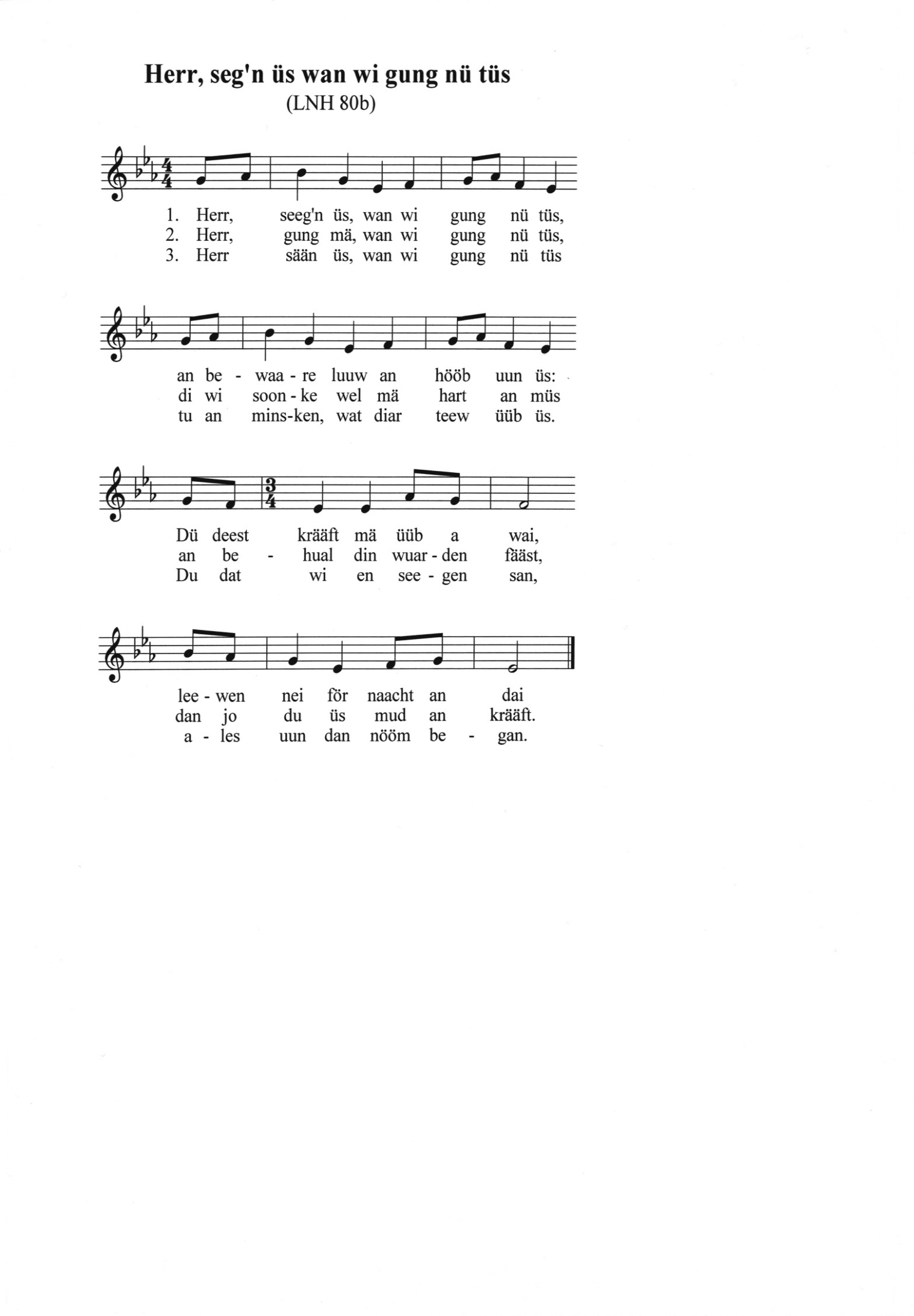 P: Föörbaden--------------G: Üsens Aatj uun hemel. Läät halag helen wurd dan nööm. Läät kem din rik. Läät skä dan wal,üs uun hemel, so uk üüb a eerd. Üsens daielk bruad du üs daalang. An ferjiw üs üsens skil, üs wi jodiaren uk ferjiw, diar skilag jin üs wurden san. An läät üs ei fersoocht wurd. Man maage üs frei an luas faan at iarag.Dann din as at rik an a krääft an a herelkhaid uun iiwaghaid. Aamen.SEEGEN:ich?	 A Hergod seegne Di an bewaare Di. A Hergod läät sin uugen locht auer Di an wees Di gnäädag. A Hergod hual sin hunen auer Di an jiw Di san frees.G: Aamen, aamen, aamen.- Kööre: Hergod din stem